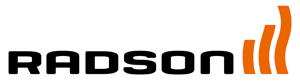 Radiateurs électriquesYALI GVMarque	RADSONType		YALI GVMatériau		Tôle d’acier de qualité, laminée à froid DC 01A		Profil vertical de 50 mmConformité		EN 442DESCRIPTION TECHNIQUELes radiateurs sont fabriqués en tôle d'acier DC 01A, laminée à froid, selon EN 10130: 2006. Avec à chaque fois 2 lamelles de convection soudées sur 1 canal d’eau chaude Pas: canal d’eau chaude: 50 mm - pas: lamelles de convection: 25 mmRadiateur électrique à fluide caloporteurCommande : Tempco RF Elec2 parois latérales, consoles, clips de blocage, vis et chevilles inclusesRACCORDEMENT et COMMANDEBoîte de connection 2 fils et éventuellement fil pilote à côté ou derrière le radiateur. Commande intégrée: Tempco RF Elec Régulation intelligente par commande électroniquePrévue de 6 modes de fonctionnement:Auto/Confort/Eco/Hors gel/Standby/BoostDétection «Fenêtre ouverte»Adaptive Start ControlCompatible avec Touch E3DESIGNLa face avant est reconnaissable à ses canaux d’eau arrondis et larges qui forment un profil ininterrompu.Toujours pourvus de parois latéralesGrâce à sa version verticale, le radiateur prend peu de place au mur.TRAITEMENT ET FINITIONProcédure de traitement conforme aux normes DIN 55900 et EN 442 (sans émissions):Phase préparatoire: dégraissage, phosphatage et rinçage à l'eau déminéralisée1ère phase de laquage: application de la couche de fond par cataphorèseCouche de laque finale: selon le principe d'époxy-polyester en poudreCOULEURCouleur standard est blanc - RAL 9016. Un large éventail de couleurs RAL, sanitaires et autres est disponible.GAMME1 type : 113 hauteurs: 1800, 1950, 21004 longueurs: 300, 450, 600, 750MONTAGEAvec un set de consoles ‘verticales’ MCW-V livré dans l’emballage EMBALLAGE ET PROTECTIONLes radiateurs sont emballés individuellement dans du carton, renforcé par des segments de coin, le tout étant enveloppé de film rétractable. L'emballage reste autour du radiateur jusqu'à la réception afin de prévenir tout dommage.GARANTIEGarantie contre les défauts de fabrication: 10 ans après l’installation. Les composants électriques sont garantis pour 2 ans.